Raleway Font InstallationDo not install any “Raleway” Font you find online. Ours is custom made and must be downloaded from our direct file.Open the attached ‘Raleway-Regular’ file and click “Save”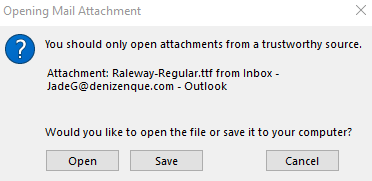 Click “Save”. Note the location you are saving the file on your PC.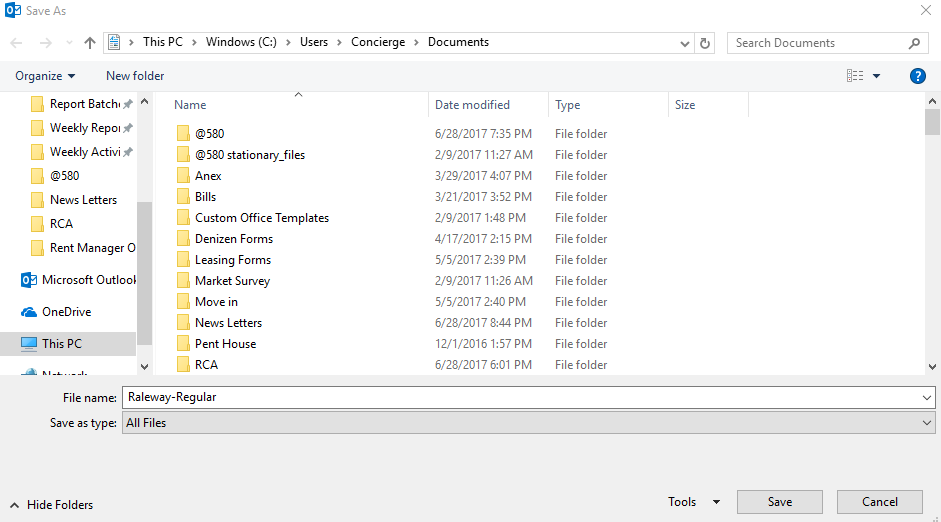 Locate the File on your PC and Open it.Click the “Install” Button.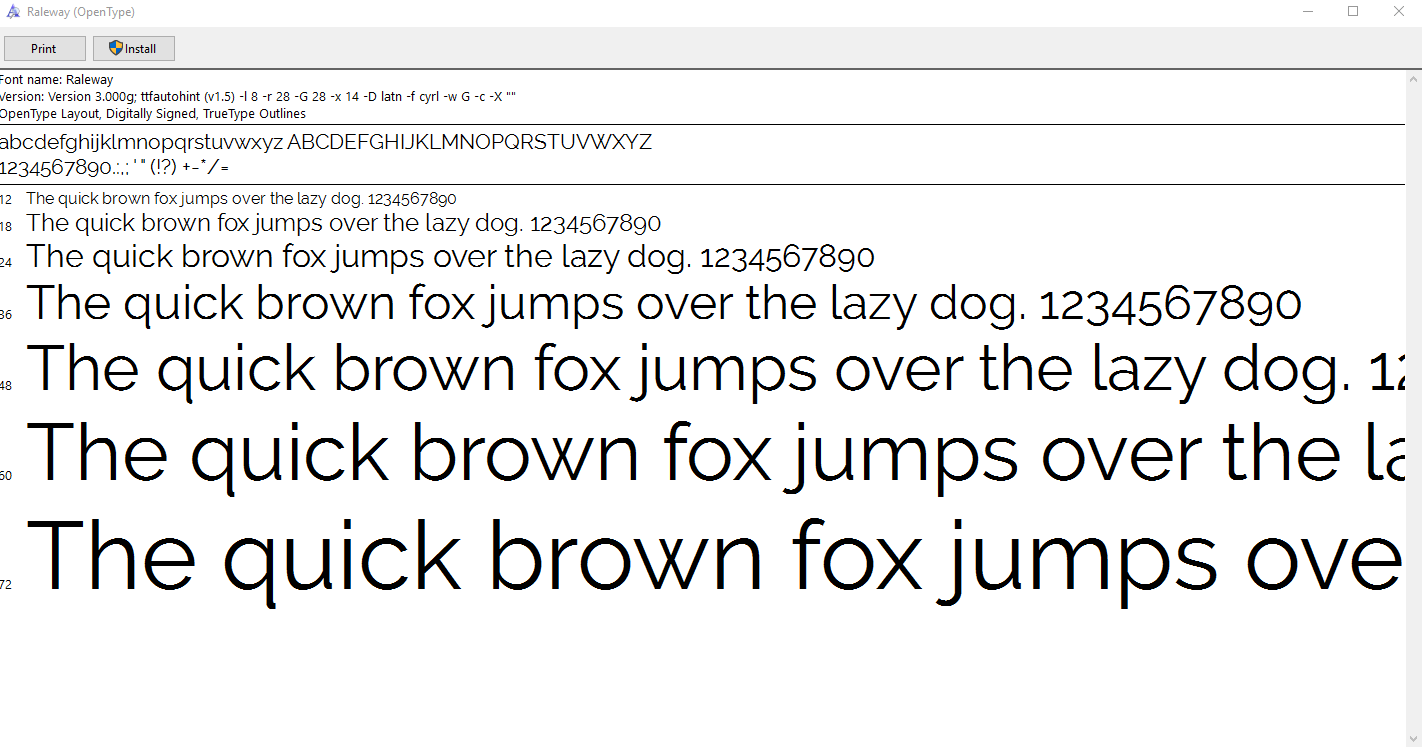 Open any Microsoft Office Program (Word, Excel, etc.) and type “Raleway” in the font bar to ensure it was installed.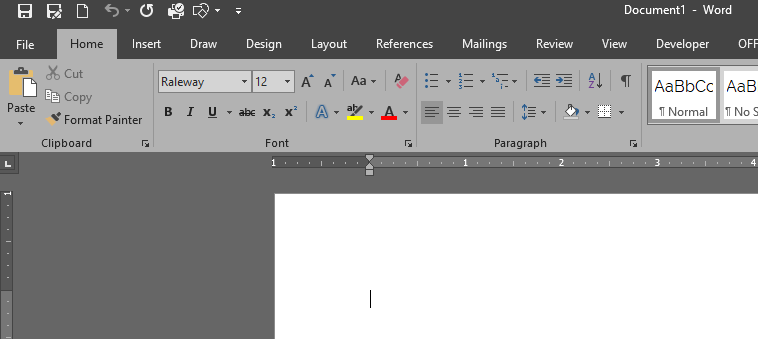 